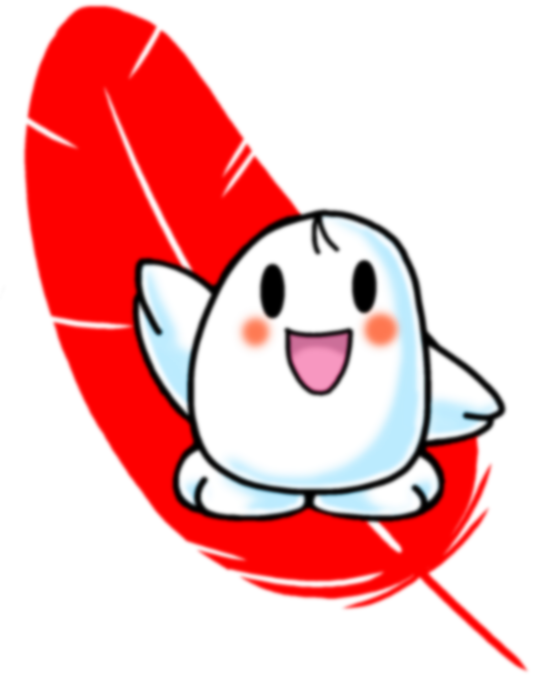 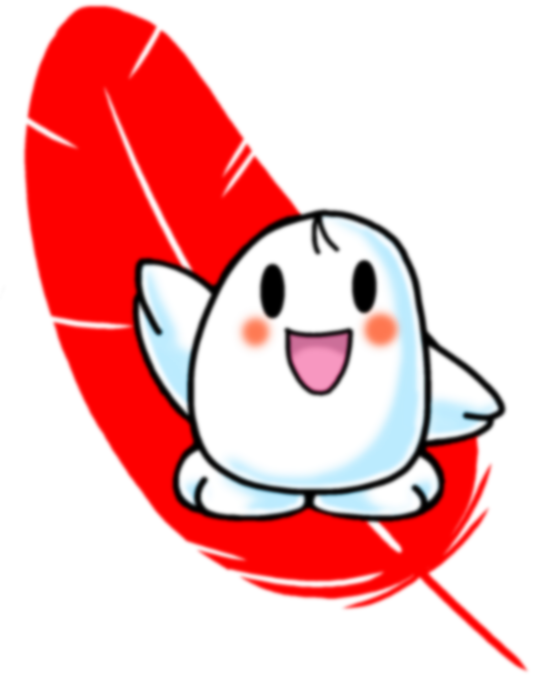 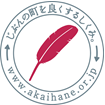 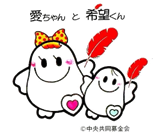 申請の際は、別紙募集要項を社協ウェブサイトに掲載していますのでご確認ください。対象団体安城市ボランティアセンターに登録があり、１年以上の活動実績のある団体。対象経費①ボランティア活動を行うために必要な備品の購入費用。②既に使用している備品等の修繕又は更新に係る費用。助成額購入備品の金額の９割（１団体１５万円上限）申請期限令和３年12月２２日申請書類・申請書（指定様式）・業者の見積書（10万円を超える申請の場合は2者以上の見積書）・カタログまたは仕様書審査方法申請書類による審査② 現地確認問合せ・申し込み先場所：安城市社会福祉協議会ボランティアセンター（安城市赤松町大北７８番地４　安城市社会福祉会館内）TEL　０５６６－７７－２９４５FAX　０５６６－７３－０４３７Mail　syakyovola@city.anjo.aichi.jp